    В Саратовской библиотеке №10 3 мая  прошел  урок мужества «В народной памяти навечно, навсегда!», посвященный Дню Победы.На мероприятии  присутствовала учащаяся молодёжь СОШ № 10 и участник ВОВ – Обазянский Александр Павлович.Ветеран много поведал ребятам  о тяжелой жизни в военное время,  о подвигах и как ценою жизни шли солдаты  к Великой Победе. На мероприятии была организована выставка «Память жива в книгах». Ребята с большим интересом слушали истории ветерана, а в конце мероприятия дружественно пожали руку Александру Павловичу и сказали: «спасибо» за Победу.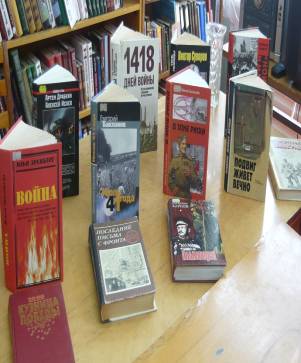 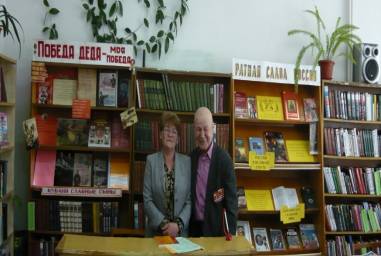 . Книжная выставка:«Память жива в книгах»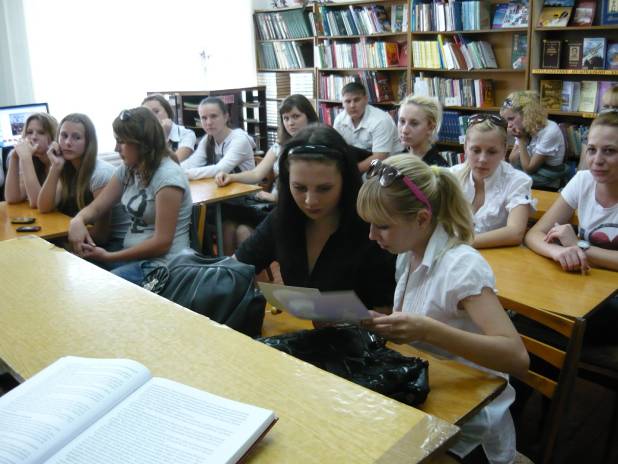 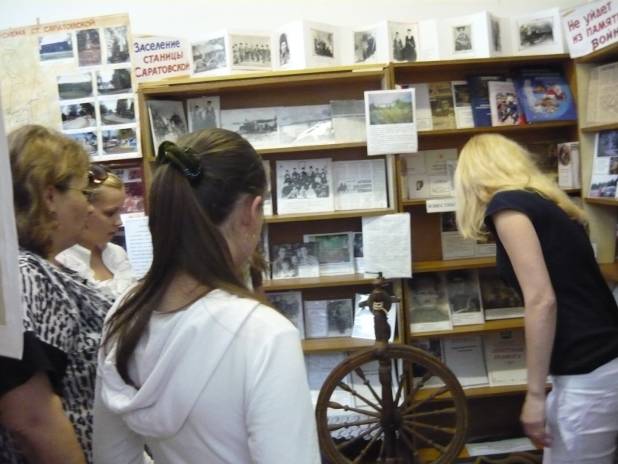 